NOTA DINASDengan hormat kami laporkan Hasil Rapat Koordinasi Nasional Percepatan Pembentukan Dan Penguatan Gugus Tugas Gerakan Nasional Revolusi Mental (GNRM) Wilayah Tengah sebagai berikut :Waktu pelaksanaan kegiatan :Hadir dalam kegiatan tersebut :Drs. Drajat Wisnu Setyawan, M.M (Direktur Bina Ideologi Karakter dan Wawasan Kebangsaan Dirjen Polpum Kemendagri)Didik Suhardi, S.H, M.Si., Ph. D. (Deputi Bidang Koordinasi Revolusi Mental, Pemajuan Budaya, Peningkatan Prestasi Olahraga Kemenko PMK)Prof. Dr. Ravik Karsidi, MS (Ketua I Tim Ahli Gugus Tugas Nasional GNRM/Staf Khusus Kemenko PMK)Katiman Kartowinomo, PhD (Asisten Deputi revolusi Mental Kemenko PMK)Mohammad Abdullah (Dinas Kesehatan Kabupaten Lombok Barat)Ir. Madani Mukarom, BSc.F. M.Si (Asisten Pemerintahan Dan Kesejahteraan Rakyat Propinsi Nusa Tenggara Barat)Sekretaris Daerah Propinsi Gugus Tugas GNRM seWilayah TengahKepala Kesbangpol Propinsi Gugus Tugas GNRM seWilayah TengahSekretaris Daerah Kabupaten / Kota Gugus Tugas GNRM Wilayah TengahKepala Kesbangpol Kabupaten / Kota Gugus Tugas GNRM Wilayah TengahHasil rapat persiapan sebagai berikut :Inti penyampaian Katiman Kartowinomo, PhD (Asisten Deputi revolusi Mental Kemenko PMK)sebagai berikut :Di awal September 2022 telah terbentuk Gugus Tugas Daerah (GTD) Gerakan Nasional Revolusi Mental (GNRM) sebanyak 383 dari 514 Kabupaten / Kota di seluruh Indonesia, dengan demikian masih terdapat 131 Kabupaten / Kota di Seluruh Indonesia yang belum membentuk GTD GNRM. Kenyataan ini cukup bagus, dari laporan Kementrian Dalam Negeri sekarang sudah 75% terbentuk GTD di Indonesia. Tinggal sekarang perlu penguatan dan aksi nyata yang mengimplementasikan 5 (lima) Gerakan Revolusi Mental yaitu Indonesia Melayani, Indonesia Bersih, Indonesia Tertib, Indonesia Mandiri, Indonesia Bersatu.Keberadaan GTD memiliki peran penting dalam merumuskan kebijakan dan strategi pelaksanaan GNRM di daerah dengan turut menggerakkan secara kolaboratif seluruh komponen pentahelix yang berpartisipasi di dalamnya, meliputi Organisasi Perangkat Daerah, akademisi, kelompok masyarakat, kelompok dunia usaha maupun media.Sambutan Didik Suhardi, S.H, M.Si., Ph. D. (Deputi Bidang Koordinasi Revolusi Mental, Pemajuan Budaya, Peningkatan Prestasi Olahraga Kemenko PMK) :Rapat Koordinasi ini menjadi momentum penting untuk daerah sebab mulai sekarang sudah dilakukan perhitungan Indeks Capaian GNRM dan akan diluncurkan hasilnya di akhir tahun untuk Propinsi dan direncanakan juga untuk Kabupaten / Kota, lebih-lebih GTD GNRM diberikan mandat untuk mengelola dan mengonsolidasikan pusat-pusat perubahan di lingkungannyamelalui perwujudan aksi nyata.Aksi nyata ini dapat digali dan diperkuat potensinya melalui proses pemetaan kondisi mentalitas sosial budaya untuk selanjutnya mendorong model kegiatan aksi nyata dan upaya melakukan perubahan (cara berpikir, cara kerja dan cara hidup), membangun karakter (integritas, etos kerja, gotong royong) sehingga tujuan Nasional untuk mewujudkan tujuan Negara Indonesia berdaulat berdikari dan berkepribadian, serta dampaknya dapat dirasakan oleh masyarakat.Program inovasi dan pelayanan publik Gerakan Indonesia Melayani yang diinisiasiKabupaten Lombok Barat, diantaranya Program Akselerasi Peningkatan rata-rata lama sekolah (selaras), sebagai model praktik baik untuk mencapai angka harapan lama sekolah. Kemudian program Pencegahan Pernikahan Dini, Gerakan Anti Merarik Kodek (GAMAK) yang diharapkan menurunkan angka perkawinan anak.Melalui Gerakan Nasional Revolusi Mental diharapkan akan memperbaiki dan membangun karakter Bangsa Indonesia serta mengembangkan diri menjadi ASN BERAKLAK yang mengacu pada nilai-nilai integritas, etos kerja dan gotong royong.Sambutan dari Prof. Dr. Ravik Karsidi, MS (Ketua I Tim Ahli Gugus Tugas Nasional GNRM/Staf Khusus Kemenko PMK) :Salah satu hal yang membuat lamban terbentuknya GTD GNRM adalah pandangan bahwa GNRM itu adalah sebuah proyek. Padahal ini adalah sebuah gerakan sosial dan sebenarnya sudah dilakukan hanya belum dirangkum sebagai Gerakan Revolusi Mental. Di tiap daerah pasti punya Dinas kebersihan, segala program dari Dinas tersebut tentu sudah bisa masuk sebagai program Gerakan Indonesia Bersih.Di samping itu GNRM hanya sebagai pengarusutamaan, tidak perlu anggaran khusus, sudah ada di perangkat-perangkat di daerah untuk disinkronkandengan GNRM.Demikian laporan kami untuk menjadikan periksa.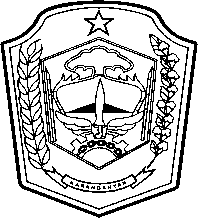 PEMERINTAH KABUPATEN KARANGANYARBADAN KESATUAN BANGSA DAN POLITIKAlamat : Jln. Demak Komplek Perkantoran Cangakan Telp. (0271) 495038 Fax. (0271) 494835Website : ...........   E-mail : kesbangpol@karanganyarkab.go.idKode Pos 57712Kepada  Yth:Bupati KaranganyarLewat:Sekretaris Daerah Kabupaten Karanganyar.Asisten Pemerintahan dan Kesra Setda Kabupaten Karanganyar.Dari:Kepala Badan Kesatuan Bangsa dan Politik Kabupaten KaranganyarTanggal :12 September 2022Nomor:061 /  1.460   .23 / IX / 2022Sifat:BiasaLampiran :-Perihal :Hasil Rapat Koordinasi Nasional Percepatan Pembentukan Dan Penguatan Gugus Tugas Daerah Gerakan Nasional Revolusi Mental Wilayah TengahHari / Tanggal:Jumat, 9 September 2022Pukul:08.00 WIB s.d. selesaiTempat:Aruna Senggigi Resort& ConventionJl. Raya Senggigi, Kecamatan Batu Layar, Lombok Barat, Nusa Tenggara BaratKEPALA BADAN KESATUAN BANGSA DAN POLITIKKABUPATEN KARANGANYAR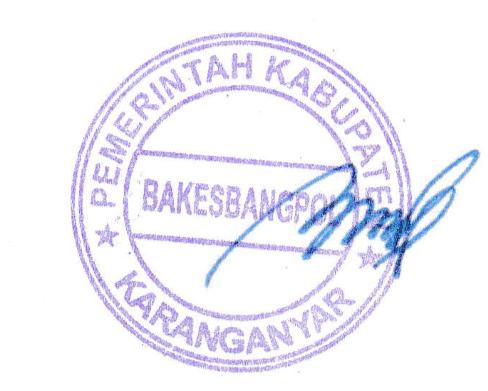 BAMBANG SUTARMANTO, S.Sos., M.M.Pembina Tk. INIP. 19650329 198703 1 007